Publicado en Madrid el 17/08/2022 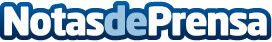 Los mejores restaurantes de Madrid según BuscateaMuchas veces las personas acuden a los mismos sitios a comer, porque no conocen sitios nuevos. En la web de Buscatea cuentan cuáles son los mejores restaurantes de MadridDatos de contacto:SEO-SEMWEB: https://seo-sem.online/633638508Nota de prensa publicada en: https://www.notasdeprensa.es/los-mejores-restaurantes-de-madrid-segun Categorias: Gastronomía Viaje Sociedad Madrid Entretenimiento Turismo Restauración http://www.notasdeprensa.es